Exhibition Entry Form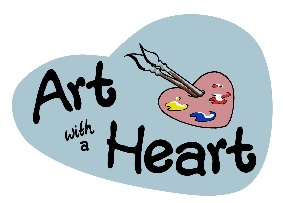 Call for Artists: ‘Identity’ themed Exhibition17th January- 28th February 2016 Artist InformationArtwork InformationIn addition to the details below, please attach images of the work. These can be attached physically or sent via email to bex@artwithaheart.org.uk. All artist can enter up to three piece of work at £2 per piece. Payment can be made in cash, cheque (made payable to ‘Art with a Heart’) or via the donate button on our website. If paying online please forward your receipt. WORK ONE:Deadline for entries is 3rd January 2016. You will be informed on the 4th January whether your entry/entries have been successful. Drop off dates are 7th-17th January 2016.Please read our terms and conditions before signing this form, as this indicates your agreement to the terms and conditionsADMIN USE ONLY: